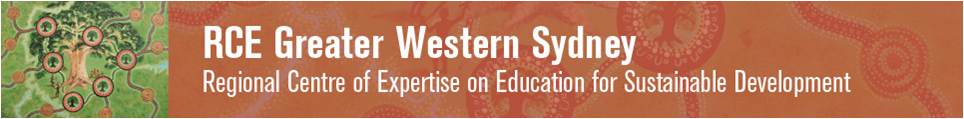 RCE-GWS MeetingMinutes of meeting via video-conference 10th December 2013 2.30pm – 4pmPresent: 	Aimee Freimanis, Parramatta City Council 
Andrew Hewson, Penrith City Council
Annie Nielson, ParraCAN
Bernadette Raid, Penrith City CouncilBrittany Hardiman, Office of Sustainability UWS
Damien Feneley, Department of Education and Communities
Darren O’Connell, TAFE SWSiElizabeth Hellenpach, TAFE WSiEric Brocken, Hawkesbury Earthcare Centre (HDRA)Geoff Scott, RCE Chairperson UWS
Greg Cheatham, TAFE WSi
Helen Angelakis, Office of Sustainability UWS
Ian Knowd, Hawkesbury Harvest
Jen Dollin, Office of Sustainability UWSMargaret Somerville, Centre for Educational Research UWSMark Edwards, Brewongle Environmental Education Centre
Mark Samaha, TAFE WSiMike Bartlett, Sydney Olympic Park Authorities		Steve Body, Brewongle Environmental Education CentreApologies:	Anne Waller, UWS Connect
Antony Lewis, ParraCAN 
Ben Artup, Penrith Business AllianceBerice Anning, Badanami Centre for Indigenous Education University of Western Sydney
Bert Lo Campo, Blacktown Learning Community
Donna Rattenbury, Blacktown City CouncilDebra Gersbach, North West Disability ServiceEric Sidoti, Whitlam InstituteGreg Whately, UWS College (Blacktown)
Jim Robinson, Hawkesbury Community College		Judith Bruinsma, WSROC
		Keith Brandwood, Cumberland Bird Observers ClubMarty Gauci, Hawkesbury City Council
Melissa Williams, Officer of Aboriginal and Torres Strait Islander Employment and Engagement UWS
Peter Flottman, Greening Australia		Rachel Bentley, TVSRobin Woods, Hawkesbury Environment Network 
Sharon Kerr, WSI TAFEZhan Patterson, EcoEducator OPENINGPurpose
Meeting was called between the RCE Greater Western Sydney partners to discuss project progression with the RCE working groups.	The agenda was unanimously approved as distributed.
MATTERS ARISINGOutcomes from Meetings
Actions from RCE-GWS VC minutes held 9th of October 2013 were addressed. Each of the members of the RCE are asked to review the 2013 RCE-GWS report as discussed with a view toAdding in any areas that are missing, including participant numbers and any funded projects not includedGiving, whenever possible, evidence of impact of each of our activities on those intended to benefitAdding any points to the opening section which describes how we are managing the RCEWorking Group UpdatesEducation for SustainabilityYouth Eco Summit has received Green Globe Award for Public Sector Sustainability and RCE Recognition Award. YES this year had a strong international focus. Next year action theme will be ‘Family. Food. Farming’. Prior to YES 13th to 17th October a weeklong event using VC will be held “Getting to YES” – partners and their local schools are encourages to participate. Looking for corporate sponsorship.Love your lagoons project planning day will be held in February with 10 schools (300 students) in south-western Sydney with SWSi TAFE, local councils, community groups and UWS.Teachers@sustainability research project report is complete (building the capacities of teachers for sustainability in the curriculum). Looking for funding to continue similar project at the Riverfarm.Brewongle working with HIE to develop school based programs for stage 4/5 using their climate change facilities.Nirimba Education PrecinctSite is preparing a virtual tour to engage community and updated their greenskills hub.Still working on the biomass concept.Working on developing units/degrees around the built environment, with new 5 start building (UWSC) and 8 star buildings (CSR) as example sites.Engaging businesses, including SMEsWorking group meeting was cancelled for November and will be reschedule in the New Year. Jen Dollin has joined the working group. Need to develop ways to fold small SME into sustainability projects.Riverfarm/RiverfestRiver Festival to be held 4th and 5th of April. Still in planning stages. Schools day will include educational workshops. Community day will include information stalls and family friendly activities. Possible links to YES ‘Family. Food. Farming’ theme.Tri-sector water agreement still being developed and expanding to include Hawkesbury and Penrith councils.
InternationalConferencesHelen attended the ASSHE conference in October where she presented on the Love Food Hate Waste program (partnership between UWS and Earthcare).International RCE Conference was held in November (no RCE-GWS representative was present). Youth Eco Summit received an award and a short PowerPoint was shown.Links with RCESGeoff attended Copernicus network in January, working with Asia-Pacific network and will be attending RCE Saskatchewan and other Canadian RCES shortly.
Other BusinessUWS is looking into a RCE-GWS twitter account with a meeting our UWS internal media team schedule before the end of the year to discuss how to progress further.The meeting also discussed plans for 2014, including the establishment of a strategic planning day in late February, 2014. As discuss in our October meeting the day will follow as:Building future collaborative projectsDeveloping a new governance structureDeveloping or updating working groupsCollaborating more effectively across GWS on larger scaled projectsLeverage off our new Federal GovernmentFunding applicationsPromotion and engagement
STANDING ITEMSRCE Website
The RCE-GWS website is a resource of all our members to provide, present and share information with our members and to share with the wider community. Our website has just undergone a full remodel. To keep this resource up to date it is important that each partner submits regular updated information, including your contact details and any images you may have.For a simple and effective way to share your important event is through the RCE website homepage. Please note content must first be approved by a moderator and when filling out the events form ensure to add as much detail as possible.RCE-GWS E-NewsletterThe RCE-GWS e-newsletter is a resource of all our members to provide, present and share information with our members and to share the wider community. Our bimonthly newsletter will next be released in the New Year.NEXT MEETINGOur next meeting will be held in late February 2014 which will be a planning day for RCE-GWS. More details will be advised closer to the date.Minutes confirmed by:  															      RCE-GWS CHAIR								  DATE